 جامعة كفر الشيخ 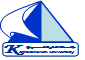 كلية التربية الرياضية قسم علوم الصحة الرياضية                              خطة الدراسات العليا الدراسية لقسم علوم الصحة الرياضية 	للعام الجامعى 2023/2024مأولاً: دبلوم الاصابات والاسعافات الاوليةثانيا: دبلوم رياضة المعاقينثانياً: الماجستيرثالثاً: الدكتوراة:رئيس قسم علوم الصحة الرياضية    أم.د/ رانيا مصطفي جاب اللهالمادةعدد الساعات الاسبوعيةعدد الساعات الاسبوعيةالقائم بالتدريسالمادةمحاضرةتطبيقاتالقائم بالتدريسمدخل الاصابات الرياضية2-أ.د/ عبدالحليم عكاشةد/ أحمد إبراهيم شلبيالإسعافات الأولية2-أ.د/ مجدى محمود وكوكالصحة الرياضية2-أ.د/ محمد فتحى نصارالتدليك الرياضى2-أ.م.د/ علاء حسنى القاضىالتأهيل الرياضى2-أ.د/ مجدى محمود وكوكالتغذية الرياضية2-أ.د/ محمد  فتحى نصارتطبيقات الاصابات تخصصية4-أ.د/ حسن النواصرةد/ أحمد إبراهيم شلبيالمادةعدد الساعات الاسبوعيةعدد الساعات الاسبوعيةالقائم بالتدريسالمادةمحاضرةتطبيقاتالقائم بالتدريسالمدخل الرياضى للمعاقين2-أ.م.د/ أمل حسين السيدالاعاقات الجسمية2-أ.د/ مجدى محمود وكوكالانشطة الرياضية للمعاقين2-أ.م.د/ أمل حسين السيدالتأهيل الرياضى للمعاقين2-أ.د/ أحمد شعراوي محمدالمنافسات الرياضية للمعاقين2-أ.د/ محمد السيد الأمينالاسعافات الاولية2-أ.د/ محمد  فتحى نصارتطبيقات تخصصية فى رياضة المعاقين4-أ.د/ حسن النواصرةد/ أحمد إبراهيم شلبيالفرقةالمادةعدد الساعاتعدد الساعاتالقائم بالتدريسالاولىالمادةمحاضرةتطبيقاتالقائم بالتدريسالاولىالاحصاء2-أ.م.د/ أحمد محمد زينةالاولىدراسة متقدمة فى فسيولوجيا الرياضة2-أ.د/ يوسف دهب علىالاولىدراسة متقدمة فى الصحة الرياضية2-أ.د/ محمد السيد الأميند/ أحمد إبراهيم شلبيالاولىطرق البحث فى المواد الصحية2-أ.د/ محمد فتحى نصارالاولىتطبيقات فسيولوجيا الرياضة2-أ.د/ محمد سعد اسماعيلالاولىالمنشطات المحرمة دولياً فى الرياضة2-أ.م.د/ علاء حسنى القاضيالثانيةالاختبارات والمقاييس فى المواد الصحية2-أ.د/ أحمد شعراوي محمدالثانيةدراسة متقدمة فى الصحة الرياضية (2)2-أ.د/ أحمد شعراوي محمدالثانيةحلقة بحث22أ.د/ عبدالرحمن عبدالباسطالثانيةدراسة متقدمة فى تربية القوام2-أ.د/ مجدى محمود وكوكالثانيةالقياسات الفسيولوجية2-أ.م.د/ علاء حسنى القاضىالفرقةالمادةعدد الساعاتعدد الساعاتالقائم بالتدريسالاولىالمادةمحاضرةتطبيقاتالقائم بالتدريسالاولىالاحصاء2-أ.د/ وليد عفيفىالاولىدراسة متقدمة في فسيولوجيا الرياضة2-أ.د/ يوسف دهب عليالاولىدراسة متقدمة في الصحة الرياضية2-أ.د/ محمد السيد الأمينالاولىالحاسب الالي 22-د/ عمرو سعدالاولىالتغذية الرياضية 22-أ.د/ عبد الرحمن عبدالباسطالاولىالقياسات الانثروبومترية2-أ.د/ يوسف دهب عليالفرقةالمادةعدد الساعاتعدد الساعاتالقائم بالتدريسالثانيةالمادةمحاضرةتطبيقاتالقائم بالتدريسالثانيةالتقويم فى فسيولوجيا الرياضة2-أ.د/ محمد سعد اسماعيلالثانيةتطبيقات (صحة رياضية)2-أ.د/ محمد فتحى نصارالثانيةحلقة بحث2-أ.د/ محمد السيد الأمينالثانيةالمنشطات المحرمة دوليا فى الرياضة (2)2-أ.د/ عبدالرحمن عبدالباسطالثانيةالتأهيل الرياضى2-أ.د/ مجدى محمود وكوكالثانيةالقياسات الفسيولوجية2-أ.د/ محمد سعد اسماعيل